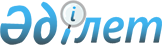 Ордабасы аудандық мәслихатының 22 желтоқсан 2009 жылғы № 24/3 "2010-2012 жылдарға арналған аудандық бюджет туралы" шешіміне өзгерістер енгізу туралы
					
			Күшін жойған
			
			
		
					Оңтүстік Қазақстан облысы Ордабасы аудандық мәслихатының 2010 жылғы 22 желтоқсандағы N 37/2 шешімі. Оңтүстік Қазақстан облысы Ордабасы ауданының Әділет басқармасында 2010 жылғы 28 желтоқсанда N 14-8-96 тіркелді. Қолданылу мерзімінің аяқталуына байланысты шешімнің күші жойылды - Оңтүстік Қазақстан облысы Ордабасы аудандық мәслихатының 2011 жылғы 6 маусымдағы N 267 хатымен      Ескерту. Қолданылу мерзімінің аяқталуына байланысты шешімнің күші жойылды - Оңтүстік Қазақстан облысы Ордабасы аудандық мәслихатының 2011.06.06 N 267 хатымен.

      Қазақстан Республикасының 2008 жылғы 4 желтоқсандағы Бюджет кодексінің 109 бабының 5 тармағына, «Қазақстан Республикасындағы жергілікті мемлекеттік басқару және өзін-өзі басқару туралы» Қазақстан Республикасының 2001 жылғы 23 қаңтардағы Заңының 6 бабына сәйкес Ордабасы аудандық мәслихаты ШЕШТІ:



      1. «2010-2012 жылдарға арналған аудандық бюджет туралы» Ордабасы аудандық мәслихаттың 2009 жылғы 22 желтоқсандағы № 24/3 шешіміне (Нормативтік құқықтық актілерді мемлекеттік тіркеу тізілімінде 14-8-74 нөмірмен тіркелген, 2010 жылы 16 қаңтарда «Ордабасы оттары» газетінде № 3 жарияланған) шешіміне мынадай өзгерістер енгізілсін:



      1-тармақта:

      1) тармақшада:

      «5 277 248» деген сандар «5 272 248» деген сандармен ауыстырылсын;

      «4 891 468» деген сандар «4 886 468» деген сандармен ауыстырылсын;

      2) тармақшада:

      «5 312 453» деген сандар «5 307 453» деген сандармен ауыстырылсын;



      аталған шешімнің 1, 4 – қосымшалары осы шешімнің 1, 2 – қосымшаларына сәйкес жаңа редакцияда жазылсын.



      2. Осы шешім 2010 жылдың 1 қаңтарынан бастап қолданысқа енгізілсін.            Аудандық мәслихаттың кезекті

      XXXVIІ сессиясының төрағасы,

      аудандық мәслихат хатшысының

      уақытша міндетін атқарушы                  Б.Садвахасов 

      Ордабасы аудандық мәслихатының

      2010 жылғы 22 желтоқсандағы

      № 37/2 шешіміне 1-қосымша      Ордабасы аудандық мәслихатының

      2009 жылғы 22 желтоқсандағы

      № 24/3 шешіміне 1-қосымша       2010 жылға арналған аудандық бюджет      

      Ордабасы аудандық мәслихатының

      2010 жылғы 22 желтоқсандағы

      № 37/2 шешіміне 2-қосымша      Ордабасы аудандық мәслихатының

      2009 жылғы 22 желтоқсандағы

      № 24/3 шешіміне 4-қосымша       Бюджеттік инвестициялық жобаларды (бағдарламаларды) іске асыруға және заңды тұлғалардың жарғылық қорын қалыптастыруға бағытталған, бюджеттік бағдарламалар бөлінісінде 2010 жылға арналған аудандық бюджеттік даму бағдарламаларының тізбесі
					© 2012. Қазақстан Республикасы Әділет министрлігінің «Қазақстан Республикасының Заңнама және құқықтық ақпарат институты» ШЖҚ РМК
				СанатСанатСанатАтауыСомасы, мың теңгеСыныпСыныпСыныпСомасы, мың теңгеІшкі сыныбыІшкі сыныбыСомасы, мың теңге1 1 1 231. КІРІСТЕР5 272 248ТҮСІМДЕР385 7801Салықтық түсімдер365 30001Табыс салығы123 4842Жеке табыс салығы123 48403Әлеуметтiк салық109 5631Әлеуметтік салық109 56304Меншікке салынатын салықтар1145151Мүлікке салынатын салықтар733203Жер салығы101034Көлік құралдарына салынатын салық282615Бірыңғай жер салығы283105Тауарларға, жұмыстарға және қызметтерге салынатын iшкi салықтар12 8472Акциздер39323Табиғи және басқа ресурстарды пайдаланғаны үшiн түсетiн түсiмдер2 1444Кәсіпкерлік және кәсіби қызметті жүргізгені үшін алынатын алымдар67035Ойын бизнесіне салық6808Заңдық мәнді іс-әрекеттерді жасағаны және (немесе) оған уәкілеттігі бар мемлекеттік органдар немесе лауазымды адамдар құжаттар бергені үшін алынатын міндетті төлемдер48911Мемлекеттік баж48912Салықтық емес түсімдер2 10101Мемлекеттік меншіктен түсетін кірістер1 3633Мемлекет меншігіндегі акциялардың мемлекеттік пакетіне дивидендтер25Мемлекет меншігіндегі мүлікті жалға беруден түсетін кірістер1 36106Басқа да салықтық емес түсімдер7381Басқа да салықтық емес түсімдер7383Негізгі капиталды сатудан түсетін түсімдер18 37901Мемлекеттік мекемелерге бекітілген мемлекеттік мүлікті сату8 0291Мемлекеттік мекемелерге бекітілген мемлекеттік мүлікті сату8 02903Жердi және материалдық емес активтердi сату103501Жерді сату103504Трансферттердің түсімдері4 886 46802Мемлекеттiк басқарудың жоғары тұрған органдарынан түсетiн трансферттер4 886 4682Облыстық бюджеттен түсетін трансферттер4 886 468Функционалдық топФункционалдық топФункционалдық топФункционалдық топФункционалдық топСомасы, мың теңгеКіші функцияКіші функцияКіші функцияАтауыСомасы, мың теңгеБюджеттік бағдарламалардың әкiмшiсiБюджеттік бағдарламалардың әкiмшiсiБюджеттік бағдарламалардың әкiмшiсiСомасы, мың теңгеБағдарламаБағдарламаСомасы, мың теңге111123ІІ. ШЫҒЫНДАР5 307 45301Жалпы сипаттағы мемлекеттiк қызметтер171 1551Мемлекеттiк басқарудың жалпы функцияларын орындайтын өкiлдi, атқарушы және басқа органдар155 263112Аудан (облыстық маңызы бар қала) мәслихатының аппараты16 927001Аудан (облыстық маңызы бар қала) мәслихатының қызметін қамтамасыз ету жөніндегі қызметтер16 847004Мемлекеттік органдарды материалдық-техникалық жарақтандыру80122Аудан (облыстық маңызы бар қала) әкімінің аппараты42 444001Аудан (облыстық маңызы бар қала) әкімінің қызметін қамтамасыз ету жөніндегі қызметтер41 654004Мемлекеттік органдарды материалдық-техникалық жарақтандыру790123Қаладағы аудан, аудандық маңызы бар қала, кент, ауыл (село), ауылдық (селолық) округ әкімінің аппараты95 892001Қаладағы аудан, аудандық маңызы бар қаланың, кент, ауыл (село), ауылдық (селолық) округ әкімінің қызметін қамтамасыз ету жөніндегі қызметтер94 232023Мемлекеттік органдарды материалдық-техникалық жарақтандыру1 6602Қаржылық қызмет800459Ауданның (облыстық маңызы бар қаланың) экономика және қаржы бөлімі800003Салық салу мақсатында мүлікті бағалауды жүргізу8009Жалпы сипаттағы өзге де мемлекеттiк қызметтер15 092459Ауданның (облыстық маңызы бар қаланың) экономика және қаржы бөлімі15 092001Экономикалық саясатты, қалыптастыру мен дамыту, мемлекеттік жоспарлау ауданның (облыстық маңызы бар қаланың) бюджеттік атқару және коммуналдық меншігін басқару саласындағы мемлекеттік саясатты іске асыру жөніндегі қызметтер13 915017Мемлекеттік органдарды материалдық-техникалық жарақтандыру1 17702Қорғаныс13 0361Әскери мұқтаждар7 391122Аудан (облыстық маңызы бар қала) әкімінің аппараты7 391005Жалпыға бірдей әскери міндетті атқару шеңберіндегі іс-шаралар7 3912Төтенше жағдайлар жөнiндегi жұмыстарды ұйымдастыру5 645122Аудан (облыстық маңызы бар қала) әкімінің аппараты5 645006Аудан (облыстық маңызы бар қала) ауқымындағы төтенше жағдайлардың алдын алу және оларды жою4 520007Аудандық (қалалық) ауқымдағы дала өрттерінің, сондай-ақ мемлекеттік өртке қарсы қызмет органдары құрылмаған елдi мекендерде өрттердің алдын алу және оларды сөндіру жөніндегі іс-шаралар1 12503Қоғамдық тәртіп, қауіпсіздік, құқықтық, сот, қылмыстық-атқару қызметі2501Құқық қорғау қызметi250458Ауданның (облыстық маңызы бар қаланың) тұрғын үй-коммуналдық шаруашылық, жолаушылар көлігі және автомобиль жолдары бөлімі250021Елдi мекендерде жол жүрісі қауiпсiздiгін қамтамасыз ету25004Бiлiм беру3 637 4041Мектепке дейiнгi тәрбие және оқыту199 971123Қаладағы аудан, аудандық маңызы бар қала, кент, ауыл (село), ауылдық (селолық) округ әкімінің аппараты199 971004Мектепке дейінгі тәрбие ұйымдарын қолдау199 9712Бастауыш, негізгі орта және жалпы орта білім беру2 962 377123Қаладағы аудан, аудандық маңызы бар қала, кент, ауыл (село), ауылдық (селолық) округ әкімінің аппараты7 714005Ауылдық (селолық) жерлерде балаларды мектепке дейін тегін алып баруды және кері алып келуді ұйымдастыру7 714464Ауданның (облыстық маңызы бар қаланың) білім беру бөлімі2 954 663003Жалпы білім беру2 908 309006Балаларға қосымша білім беру 46 3549Бiлiм беру саласындағы өзге де қызметтер475 056123Қаладағы аудан, аудандық маңызы бар қала, кент, ауыл (село), ауылдық (селолық) округ әкімінің аппараты16 544018Өңірлік жұмыспен қамту және кадрларды қайта даярлау стратегиясын іске асыру шеңберінде білім беру объектілерін күрделі, ағымды жөндеу16 544464Ауданның (облыстық маңызы бар қаланың) білім бөлімі69 312001Жергілікті деңгейде білім беру саласындағы мемлекеттік саясатты іске асыру жөніндегі қызметтер6 997005Ауданның (облыстық маңызы бар қаланың) мемлекеттік білім беру мекемелер үшін оқулықтар мен оқу-әдiстемелiк кешендерді сатып алу және жеткізу36 889011Өңірлік жұмыспен қамту және кадрларды қайта даярлау стратегиясын іске асыру шеңберінде білім беру объектілерін күрделі, ағымды жөндеу25 426472Ауданның (облыстық маңызы бар қаланың) құрылыс, сәулет және қала құрылысы бөлімі389 200037Білім беру объектілерін салу және реконструкциялау389 20005Денсаулық сақтау439Денсаулық сақтау саласындағы өзге де қызметтер43123Қаладағы аудан, аудандық маңызы бар қала, кент, ауыл (село), ауылдық (селолық) округ әкімінің аппараты43002Ерекше жағдайларда сырқаты ауыр адамдарды дәрігерлік көмек көрсететін ең жақын денсаулық сақтау ұйымына жеткізуді ұйымдастыру4306Әлеуметтiк көмек және әлеуметтiк қамсыздандыру246 6132Әлеуметтiк көмек226 129451Ауданның (облыстық маңызы бар қаланың) жұмыспен қамту және әлеуметтік бағдарламалар бөлімі226 129002Еңбекпен қамту бағдарламасы35 567004Ауылдық жерлерде тұратын денсаулық сақтау, білім беру, әлеуметтік қамтамасыз ету, мәдениет және спорт мамандарына отын сатып алуға Қазақстан Республикасының заңнамасына сәйкес әлеуметтік көмек көрсету4 100005Мемлекеттік атаулы әлеуметтік көмек10 806006Тұрғын үй көмегі11 706007Жергілікті өкілетті органдардың шешімі бойынша мұқтаж азаматтардың жекелеген топтарына әлеуметтік көмек8 402014Мұқтаж азаматтарға үйде әлеуметтiк көмек көрсету12 13701618 жасқа дейінгі балаларға мемлекеттік жәрдемақылар102 635017Мүгедектерді оңалту жеке бағдарламасына сәйкес, мұқтаж мүгедектерді міндетті гигиеналық құралдармен қамтамасыз етуге, және ымдау тілі мамандарының, жеке көмекшілердің қызмет көрсету6 869019Ұлы Отан соғысындағы Жеңістің 65 жылдығына орай Ұлы Отан соғысының қатысушылары мен мүгедектеріне Тәуелсіз Мемлекеттер Достастығы елдері бойынша, Қазақстан Республикасының аумағы бойынша жол жүруін, сондай-ақ оларға және олармен бірге жүретін адамдарға Мәскеу, Астана қалаларында мерекелік іс-шараларға қатысуы үшін тамақтануына, тұруына, жол жүруіне арналған шығыстарын төлеуді қамтамасыз ету491020Ұлы Отан соғысындағы Жеңістің 65 жылдығына орай Ұлы Отан соғысының қатысушылары мен мүгедектеріне, сондай-ақ оларға теңестірілген, оның ішінде майдандағы армия құрамына кірмеген, 1941 жылғы 22 маусымнан бастап 1945 жылғы 3 қыркүйек аралығындағы кезеңде әскери бөлімшелерде, мекемелерде, әскери-оқу орындарында әскери қызметтен өткен, запасқа босатылған (отставка), «1941-1945 жж. Ұлы Отан соғысында Германияны жеңгенi үшiн» медалімен немесе «Жапонияны жеңгені үшін» медалімен марапатталған әскери қызметшілерге, Ұлы Отан соғысы жылдарында тылда кемінде алты ай жұмыс істеген (қызметте болған) адамдарға біржолғы материалдық көмек төлеу33 4169Әлеуметтiк көмек және әлеуметтiк қамтамасыз ету салаларындағы өзге де қызметтер20 484451Ауданның (облыстық маңызы бар қаланың) жұмыспен қамту және әлеуметтік бағдарламалар бөлімі20 484001Жергілікті деңгейде халық үшін әлеуметтік бағдарламаларды жұмыспен қамтуды қамтамасыз етуді іске асыру саласындағы мемлекеттік саясатты іске асыру жөніндегі қызметтер19 482011Жәрдемақыларды және басқа да әлеуметтік төлемдерді есептеу, төлеу мен жеткізу бойынша қызметтерге ақы төлеу890022Мемлекеттік органдарды материалдық-техникалық жарақтандыру11207Тұрғын үй-коммуналдық шаруашылық476 4691Тұрғын үй шаруашылығы18 084458Ауданның (облыстық маңызы бар қаланың) тұрғын үй-коммуналдық шаруашылық, жолаушылар көлігі және автомобиль жолдары бөлімі4 800002Мемлекеттік қажеттіліктер үшін жер учаскелерін алып қою, соның ішінде сатып алу жолымен алып қою және осыған байланысты жылжымайтын мүлікті иеліктен айыру1 500004Азаматтардың жекелген санаттарын тұрғын үймен қамтамасыз ету3 300472Ауданның (облыстық маңызы бар қаланың) құрылыс, сәулет және қала құрылысы бөлімі13 284003Мемлекеттік коммуналдық тұрғын үй қорының тұрғын үй құрылысы және (немесе) сатып алу11 394004Инженерлік коммуниациялық инфрақұрылымды дамыту және жайластыру1 8902Коммуналдық шаруашылық424 341458Ауданның (облыстық маңызы бар қаланың) тұрғын үй-коммуналдық шаруашылық, жолаушылар көлігі және автомобиль жолдары бөлімі240 825012Сумен жабдықтау және су бөлу жүйесінің қызмет етуі 15 768030Өңірлік жұмыспен қамту және кадрларды қайта даярлау стратегиясын іске асыру шеңберінде инженерлік коммуникациялық инфрақұрылымды жөндеу және елді-мекендерді көркейту225 057472Ауданның (облыстық маңызы бар қаланың) құрылыс, сәулет және қала құрылысы бөлімі183 516006Сумен жабдықтау жүйесін дамыту81 529014Өңірлік жұмыспен қамту және кадрларды қайта даярлау стратегиясын іске асыру шеңберінде инженерлік коммуникациялық инфрақұрылымды дамыту101 9873Елді-мекендерді көркейту34 044123Қаладағы аудан, аудандық маңызы бар қала, кент, ауыл (село), ауылдық (селолық) округ әкімінің аппараты10 775008Елді мекендерде көшелерді жарықтандыру6 464009Елді мекендердің санитариясын қамтамасыз ету3 036011Елді мекендерді абаттандыру мен көгалдандыру1 275458Ауданның (облыстық маңызы бар қаланың) тұрғын үй-коммуналдық шаруашылығы, жолаушылар көлігі және автомобиль жолдары бөлімі23 269018Елдi мекендердi абаттандыру және көгалдандыру23 26908Мәдениет, спорт, туризм және ақпараттық кеңістiк130 2701Мәдениет саласындағы қызмет52 571455Ауданның (облыстық маңызы бар қаланың) мәдениет және тілдерді дамыту бөлімі52 571003Мәдени-демалыс жұмысын қолдау49 878005Зоопарктер мен дендропарктердiң жұмыс iстеуiн қамтамасыз ету2 6932Спорт33 889465Ауданның (облыстық маңызы бар қаланың) Дене шынықтыру және спорт бөлімі32 409005Ұлттық және бұқаралық спорт түрлерін дамыту26 542006Аудандық (облыстық маңызы бар қалалық) деңгейде спорттық жарыстар өткiзу2 000007Әртүрлi спорт түрлерi бойынша аудан (облыстық маңызы бар қала) құрама командаларының мүшелерiн дайындау және олардың облыстық спорт жарыстарына қатысуы3 867472Ауданның (облыстық маңызы бар қаланың) құрылыс, сәулет және қала құрылысы бөлімі1 480008Спорт объектілерін дамыту1 4803Ақпараттық кеңiстiк32 146455Ауданның (облыстық маңызы бар қаланың) мәдениет және тілдерді дамыту бөлімі25 125006Аудандық (қалалық) кiтапханалардың жұмыс iстеуi25 125456Ауданның (облыстық маңызы бар қаланың) ішкі саясат бөлімі7 021002Газеттер мен журналдар арқылы мемлекеттік ақпараттық саясат жүргізу жөніндегі қызметтер7 0219Мәдениет, спорт, туризм және ақпараттық кеңiстiктi ұйымдастыру жөнiндегi өзге де қызметтер11 664455Ауданның (облыстық маңызы бар қаланың) мәдениет және тілдерді дамыту бөлімі3 596001Жергілікті деңгейде тілдерді және мәдениетті дамыту саласындағы мемлекеттік саясатты іске асыру жөніндегі қызметтер3 596456Ауданның (облыстық маңызы бар қаланың) ішкі саясат бөлімі4 590001Жергілікті деңгейде ақпарат, мемлекеттілікті нығайту және азаматтардың әлеуметтік сенімділігін қалыптастыру саласында мемлекеттік саясатты іске асыру жөніндегі қызметтер4 329003Жастар саясаты саласындағы өңірлік бағдарламаларды іске асыру199007Мемлекеттік органдарды материалдық-техникалық жарақтандыру62465Ауданның (облыстық маңызы бар қаланың) Дене шынықтыру және спорт бөлімі3 478001Жергілікті деңгейде дене шынықтыру және спорт саласындағы мемлекеттік саясатты іске асыру жөніндегі қызметтер3 398008Мемлекеттік органдарды материалдық-техникалық жарақтандыру809Отын-энергетика кешенi және жер қойнауын пайдалану182 9839Отын-энергетика кешені және жер қойнауын пайдалану саласындағы өзге де қызметтер182 983472Ауданның (облыстық маңызы бар қаланың) құрылыс, сәулет және қала құрылысы бөлімі182 983009Жылу-энергетикалық жүйені дамыту182 98310Ауыл, су, орман, балық шаруашылығы, ерекше қорғалатын табиғи аумақтар, қоршаған ортаны және жануарлар дүниесін қорғау, жер қатынастары142 4111Ауыл шаруашылығы42 240454Ауданның (облыстық маңызы бар қаланың) кәсіпкерлік және ауыл шаруашылығы бөлімі7 081099Республикалық бюджеттен берілетін нысаналы трансферттер есебiнен ауылдық елді мекендер саласының мамандарын әлеуметтік қолдау шараларын іске асыру 7 081472Ауданның (облыстық маңызы бар қаланың) құрылыс, сәулет және қала құрылысы бөлімі10 500010Ауыл шаруашылығы объектілерін дамыту10 500473Ауданның (облыстық маңызы бар қаланың) ветеринария бөлімі24 659001Жергілікті деңгейде ветеринария саласындағы мемлекеттік саясатты іске асыру жөніндегі қызметтер4 041004Мемлекеттік органдарды материалдық-техникалық жарақтандыру190005Мал көмінділерінің (биотермиялық шұңқырлардың) жұмыс істеуін қамтамасыз ету1 000008Алып қойылатын және жойылатын ауру жануарлардың, жануарлардан алынатын өнімдер мен шикізаттың құнын иелеріне өтеу1 498009Жануарлардың энзоотиялық аурулары бойынша ветеринариялық іс-шараларды жүргізу17 9306Жер қатынастары7 502463Ауданның (облыстық маңызы бар қаланың) жер қатынастары бөлімі7 502001Аудан (облыстық маңызы бар қала) аумағында жер қатынастарын реттеу саласындағы мемлекеттік саясатты іске асыру жөніндегі қызметтер4 230003Елдi мекендердi жер-шаруашылық орналастыру3 200008Мемлекеттік органдарды материалдық-техникалық жарақтандыру729Ауыл, су, орман, балық шаруашылығы және қоршаған ортаны қорғау мен жер қатынастары саласындағы өзге де қызметтер92 669473Ауданның (облыстық маңызы бар қаланың) ауыл шаруашылығы бөлімі92 669011Эпизоотияға қарсы іс-шаралар жүргізу92 66911Өнеркәсіп, сәулет, қала құрылысы және құрылыс қызметі14 6682Сәулет, қала құрылысы және құрылыс қызметі14 668472Ауданның (облыстық маңызы бар қаланың) құрылыс, сәулет және қала құрылысы бөлімі14 668001Құрылыс, сәулет және қала құрылысы бөлімінің қызметін қамтамасыз ету жөніндегі қызметтер12 901013Аудан аумағында қала құрылысын дамытудың кешенді схемаларын, аудандық (облыстық) маңызы бар қалалардың, кенттердің және өзге де ауылдық елді мекендердің бас жоспарларын әзірлеу1 690016Мемлекеттік органдарды материалдық-техникалық жарақтандыру7712Көлiк және коммуникация182 8551Автомобиль көлiгi111 906123Қаладағы аудан, аудандық маңызы бар қала, кент, ауыл (село), ауылдық (селолық) округ әкімінің аппараты25 289013Аудандық маңызы бар қалаларда, кенттерде, ауылдарда (селоларда), ауылдық (селолық) округтерде автомобиль жолдарының жұмыс істеуін қамтамасыз ету25 289458Ауданның (облыстық маңызы бар қаланың) тұрғын үй-коммуналдық шаруашылық, жолаушылар көлігі және автомобиль жолдары бөлімі86 617023Автомобиль жолдарының жұмыс істеуін қамтамасыз ету86 6179Көлiк және коммуникациялар саласындағы өзге де қызметтер70 949458Ауданның (облыстық маңызы бар қаланың) тұрғын үй-коммуналдық шаруашылық, жолаушылар көлігі және автомобиль жолдары бөлімі70 949008Өңірлік жұмыспен қамту және кадрларды қайта даярлау стратегиясын іске асыру шеңберінде аудандық маңызы бар автомобиль жолдарын, қала және елді-мекендер көшелерін жөндеу және ұстау70 94913Басқалар40 4189Басқалар40 418454Ауданның (облыстық маңызы бар қаланың) кәсіпкерлік және ауыл шаруашылығы бөлімі,16 105001Жергілікті деңгейде кәсіпкерлік, өнеркәсіп және ауыл шаруашылығы саласындағы мемлекеттік саясатты іске асыру жөніндегі қызметтер16 032008Мемлекеттік органдарды материалдық-техникалық жарақтандыру73458Ауданның (облыстық маңызы бар қаланың) тұрғын үй-коммуналдық шаруашылық, жолаушылар көлігі және автомобиль жолдары бөлімі17 536001Жергілікті деңгейде тұрғын үй-коммуналдық шаруашылығы, жолаушылар көлігі және автомобиль жолдары саласындағы мемлекеттік саясатты іске асыру жөніндегі қызметтер17 536459Ауданның (облыстық маңызы бар қаланың) экономика және қаржы бөлімі6 777012Ауданның (облыстық маңызы бар қаланың) жергілікті атқарушы органының резерві 6 77715Трансферттер68 8781Трансферттер68 878459Ауданның (облыстық маңызы бар қаланың) экономика және қаржы бөлімі68 878006Нысаналы пайдаланылмаған (толық пайдаланылмаған) трансферттерді қайтару3 068020Бюджет саласындағы еңбекақы төлеу қорының өзгеруіне байланысты жоғары тұрған бюджеттерге берлетін ағымдағы нысаналы трансферттер65 810III. ТАЗА БЮДЖЕТТІК КРЕДИТ БЕРУ13 399Функционалдық топФункционалдық топФункционалдық топФункционалдық топФункционалдық топСомасы, мың теңгеКіші функцияКіші функцияКіші функцияАтауыСомасы, мың теңгеБюджеттік бағдарламалардың әкiмшiсiБюджеттік бағдарламалардың әкiмшiсiБюджеттік бағдарламалардың әкiмшiсiСомасы, мың теңгеБағдарламаБағдарламаСомасы, мың теңгеБюджеттік кредиттер15 13310Ауыл, су, орман, балық шаруашылығы, ерекше қорғалатын табиғи аумақтар, қоршаған ортаны және жануарлар дүниесін қорғау, жер қатынастары15 1331Ауыл шаруашылығы15 133454Ауданның (облыстық маңызы бар қаланың) кәсіпкерлік және ауыл шаруашылығы бөлімі15 133009Ауылдық елді мекендердің әлеуметтік саласының мамандарын әлеуметтік қолдау шараларын іске асыру үшін бюджеттік кредиттер15 133СанатыСанатыСанатыСанатыСанатыСомасы, мың теңгеСыныбыСыныбыСыныбыАтауыСомасы, мың теңгеIшкi сыныбыIшкi сыныбыIшкi сыныбыСомасы, мың теңгеЕрекшелiгiЕрекшелiгiСомасы, мың теңгеБюджеттік кредиттерді өтеу1 7345Бюджеттік кредиттерді өтеу1 73401Бюджеттік кредиттерді өтеу1 7341Мемлекеттік бюджеттен берілген бюджеттік кредиттерді өтеу1 73411Заңды тұлғаларға жергілікті бюджеттен 2005 жылға дейін берілген бюджеттік кредиттерді өтеу1 35613Жеке тұлғаларға жергілікті бюджеттен берілген бюджеттік кредиттерді өтеу378ІV. ҚАРЖЫ АКТИВТЕРІМЕН ЖАСАЛАТЫН ОПЕРАЦИЯЛАР БОЙЫНША САЛЬДО0СанатыСанатыСанатыСанатыСанатыСомасы, мың теңгеСыныбыСыныбыСыныбыАтауыСомасы, мың теңгеIшкi сыныбыIшкi сыныбыIшкi сыныбыСомасы, мың теңгеЕрекшелiгiЕрекшелiгiСомасы, мың теңгеМемлекеттің қаржы активтерін сатудан түсетін түсімдер06Мемлекеттің қаржы активтерін сатудан түсетін түсімдер001Мемлекеттің қаржы активтерін сатудан түсетін түсімдер01Қаржы активтерін ел ішінде сатудан түсетін түсімдер05Мүліктік кешен түріндегі коммуналдық мемлекеттік мекемелер мен мемлекеттік кәсіпорындарды және коммуналдық мемлекеттік кәсіпорындардың жедел басқаруындағы немесе шаруашылық жүргізуіндегі өзге мемлекеттік мүлікті сатудан түсетін түсімдерV. БЮДЖЕТ ТАПШЫЛЫҒЫ-48 604VI. БЮДЖЕТ ТАПШЫЛЫҒЫН ҚАРЖЫЛАНДЫРУ48 604Функционалдық топФункционалдық топФункционалдық топФункционалдық топАтауыКіші функцияКіші функцияКіші функцияКіші функцияБюджеттік бағдарламалардың әкiмшiсiБюджеттік бағдарламалардың әкiмшiсiБюджеттік бағдарламалардың әкiмшiсiБағдарламаБағдарлама11112ІІ. ШЫҒЫНДАР04Бiлiм беру9Бiлiм беру саласындағы өзге де қызметтер472Ауданның (облыстық маңызы бар қаланың) құрылыс, сәулет және қала құрылысы бөлімі037Білім беру объектілерін салу және реконструкциялау07Тұрғын үй-коммуналдық шаруашылық1Тұрғын үй шаруашылығы472Ауданның (облыстық маңызы бар қаланың) құрылыс, сәулет және қала құрылысы бөлімі003Мемлекеттік коммуналдық тұрғын үй қорының тұрғын үй құрылысы және (немесе) сатып алу004Инженерлік коммуниациялық инфрақұрылымды дамыту және жайластыру2Коммуналдық шаруашылық472Ауданның (облыстық маңызы бар қаланың) құрылыс, сәулет және қала құрылысы бөлімі006Сумен жабдықтау жүйесін дамыту014Өңірлік жұмыспен қамту және кадрларды қайта даярлау стратегиясын іске асыру шеңберінде инженерлік коммуникациялық инфрақұрылымды дамыту08Мәдениет, спорт, туризм және ақпараттық кеңістiк2Спорт472Ауданның (облыстық маңызы бар қаланың) құрылыс, сәулет және қала құрылысы бөлімі008Спорт объектілерін дамыту9Отын-энергетика кешенi және жер қойнауын пайдалану9Отын-энергетика кешені және жер қойнауын пайдалану саласындағы өзге де қызметтер472Ауданның (облыстық маңызы бар қаланың) құрылыс, сәулет және қала құрылысы бөлімі009Жылу-энергетикалық жүйені дамыту10Ауыл, су, орман, балық шаруашылығы, ерекше қорғалатын табиғи аумақтар, қоршаған ортаны және жануарлар дүниесін қорғау, жер қатынастары1Ауыл шаруашылығы472Ауданның (облыстық маңызы бар қаланың) құрылыс, сәулет және қала құрылысы бөлімі010Ауыл шаруашылығы объектілерін дамыту